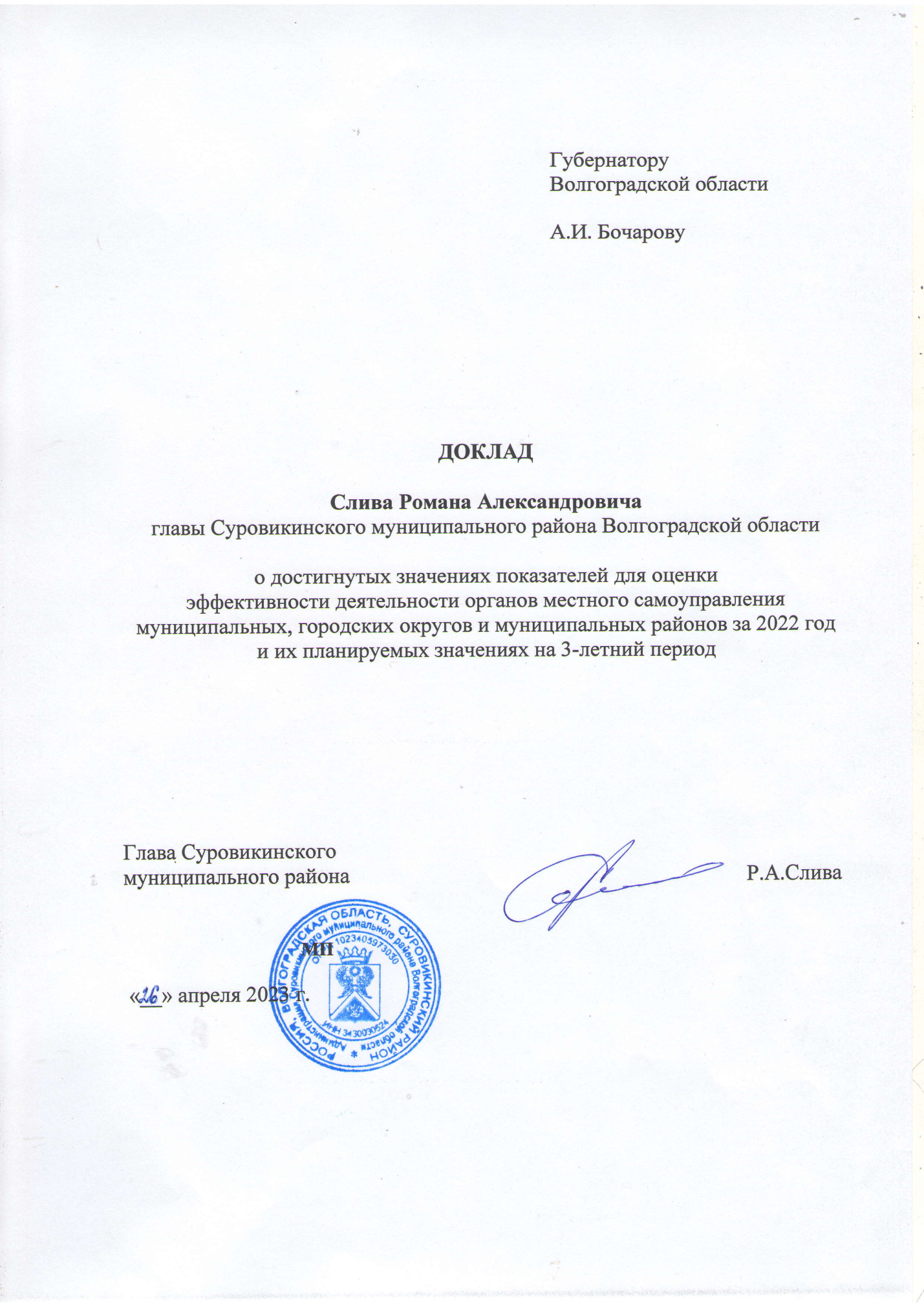 СОДЕРЖАНИЕ ДОКЛАДАII. ТЕКСТОВАЯ ЧАСТЬ ДОКЛАДА О ДОСТИГНУТЫХ ЗНАЧЕНИЯХ ПОКАЗАТЕЛЕЙ ДЛЯ ОЦЕНКИ ЭФФЕКТИВНОСТИ ДЕЯТЕЛЬНОСТИ ОРГАНОВ МЕСТНОГО САМОУПРАВЛЕНИЯ МУНИЦИПАЛЬНЫХ, ГОРОДСКИХ ОКРУГОВ И МУНИЦИПАЛЬНЫХ РАЙОНОВ ЗА 2022 ГОД И ИХ ПЛАНИРУЕМЫХ ЗНАЧЕНИЯХ НА 3-ЛЕТНИЙ ПЕРИОДВВЕДЕНИЕНастоящий доклад подготовлен во исполнение Указа Президента Российской Федерации от 28 апреля 2008 года № 607 «Об оценке эффективности деятельности органов местного самоуправления муниципальных, городских округов и муниципальных районов», постановления Правительства Российской Федерации от 17 декабря 2012 года № 1317 «О мерах по реализации Указа Президента Российской Федерации от 28 апреля 2008 г. № 607 «Об оценке эффективности деятельности органов местного самоуправления муниципальных, городских округов и муниципальных районов» и подпункта «и» пункта 2 Указа Президента Российской Федерации от 7 мая 2012 г. № 601 «Об основных направлениях совершенствования системы государственного управления», постановления Правительства Волгоградской области от 13 мая 2013 г. № 222-п «Об оценке эффективности деятельности органов местного самоуправления городских округов и муниципальных районов Волгоградской области».Предметом оценки являлись результаты деятельности администрации Суровикинского муниципального района в 2022 году в следующих сферах: 1. Экономическое развитие (подсферы: малое и среднее предпринимательство; инвестиции в основной капитал; сельское хозяйство; дорожное хозяйство; автотранспорт; оплата труда); 2. Дошкольное образование; 3. Общее и дополнительное образование; 4. Культура; 5. Физическая культура и спорт; 6. Жилищное строительство и обеспечение граждан жильем; 7. Жилищно-коммунальное хозяйство; 8. Организация муниципального управления; 9. Энергосбережение и повышение энергетической эффективности.Исходными данными для предоставления значений показателей послужили отчетные данные Территориального органа Федеральной службы государственной статистики по Волгоградской области (далее именуется – Волгоградстат), расчеты показателей с применением методических рекомендаций Министерства экономического развития Российской Федерации (далее именуется – Минэкономразвития России) по подготовке сводного доклада субъекта РФ о результатах мониторинга эффективности деятельности органов местного самоуправления городских округов и муниципальных районов, расположенных в границах субъекта РФ и его размещению в ГАИС «Управление», прогнозные данные структурных подразделений администрации Суровикинского муниципального района Волгоградской области, а также данные, полученные в ходе проведения опросов населения.КРАТКАЯ ХАРАКТЕРИСТИКА ОБЩИХ ТЕНДЕНЦИЙ СОЦИАЛЬНО-ЭКОНОМИЧЕСКОГО РАЗВИТИЯ СУРОВИКИНСКОГО МУНИЦИПАЛЬНОГО РАЙОНА ЗА 2022 ГОДСуровикинский район образован 25 января 1935 года, занимает площадь 339,9 тыс. га. В состав района входят 44 населенных пункта объединённых в 1 городское и 10 сельских поселений. Районным центром является город Суровикино.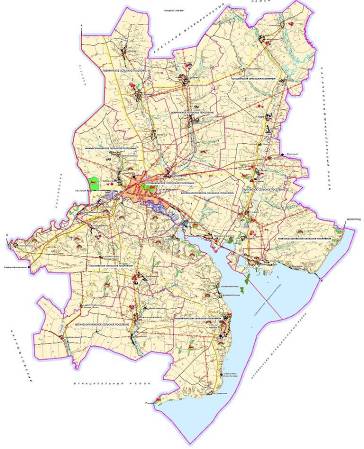 Суровикинский район расположен на юго-западе Волгоградской области, в междуречье Дона и Чира. Его территория граничит с Обливским районом Ростовской области, с Клетским, Калачевским, Чернышковским, Октябрьским районами Волгоградской области. Выгодное географическое положение на границе двух областей дополняет развитая транспортная инфраструктура: через территорию района проходит железнодорожная линия Волгоград-Лихая-Симферополь, автомобильная дорога федерального значения «Волгоград – Каменск – Шахтинский - граница с Украиной», что способствует развитию придорожной инфраструктуры: стоянок, кафе, автосервиса, гостиниц, заправочных станций, пунктов реализации сельхозпродукции.Демографическая ситуация в Суровикинском муниципальном районе, как и в целом по Волгоградской области и России остается сложной, что обусловлено продолжающимся сокращением числа жителей. Согласно статистическим данным, численность населения района на 1 января 2023 года составила 32,730 тыс. человек, с учетом проведенной Всероссийской переписи населения – 2020, проведенной в 2021году. Всё население района представлено 50,4 % мужчин и 49,6 % женщин.Приоритетным направлением деятельности администрации Суровикинского района является реализация национальных проектов, сохранение и развитие налогового потенциала, поддержка малого и среднего бизнеса, комфортная среда проживания и развитие транспортной инфраструктуры, благоустройство территорий. Муниципалитет принимает участие в таких нацпроектах, как образование, жилье и городская среда, культура, демография, посредством реализации региональной составляющей нацпроектов. На реализацию национальных проектов в 2022 году направлено 21 млн. рублей.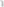 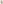 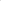 Численность населения, занятого в экономике Суровикинского муниципального района на 01 января 2023 г. составляет 6627 человек. В целом в районе, уровень безработицы снизился с 0,66 % по итогам 2021 года до 0,47 % по итогам 2022 года. На территории района реализуются муниципальные программы. По результатам проведенного мониторинга за прошлый год профинансировано и реализовано 12 муниципальных программ по различным направлениям: от социальной политики до энергосбережения и повышения энергетической эффективности. Исполнение по программам составило 159 млн. рублей.Согласно данным Волгоградстат, объём инвестиций в основной капитал по крупным и средним организациям составил 2270,1 млн. рублей, снизившись на 411,7 млн. рублей. Анализ структуры инвестиций из внебюджетных источников показал, что наибольшая доля инвестиций приходится на сельское хозяйство.Согласно статистическому регистру хозяйствующих субъектов Суровикинского района по состоянию на 1 января 2023 года на территории района осуществляют свою деятельность 1065 хозяйствующих субъектов, из них 264 организации, 801 индивидуальный предприниматель. Распределение малого и среднего предпринимательства по основным видам экономической деятельности показывает, что наиболее привлекательными являются такие сферы, как сельское хозяйство, торговля и общественное питание, промышленность, сфера услуг. В структуре экономики района осуществляют предпринимательскую деятельность одно среднее, 17 малых предприятий, а также 823 микропредприятий.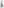 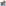 Под постоянным контролем руководства района находятся вопросы  оплаты труда. Конкретные меры, направленные на своевременную выплату заработной платы работникам бюджетной и других сфер деятельности, принимались в течение всего отчетного периода.  Ежемесячно проводился мониторинг заработной платы на предмет выявления задолженности по заработной плате, налогу на доходы физических лиц и размерах среднемесячной заработной платы. На комиссии по обеспечению поступлений налоговых и неналоговых доходов в консолидированный бюджет района регулярно рассматривались вопросы соблюдения работодателями трудового и налогового законодательств, легализации неформальной занятости населения.ОБОСНОВАНИЕ ДОСТИГНУТЫХ ЗНАЧЕНИЙ ПОКАЗАТЕЛЕЙ ПО СФЕРАМЭКОНОМИЧЕСКОЕ РАЗВИТИЕВ отчетном периоде вся работа строилась в соответствии с  приоритетами, определенными стратегией Президента Российской Федерации Владимира Владимировича Путина, задачами, поставленными перед нами Губернатором Волгоградской области Андреем Ивановичем Бочаровым, и в соответствии с вопросами и обращениями, решение которых, прежде всего, необходимо для жителей нашего района.Объём отгруженной продукции крупных и средних предприятий за 2022 год составил 1269,1 млн. рублей, что составляет 92,9% по сравнению с 2021 годом. Очень востребованным стал специальный налоговый режим для самозанятых (налог на профессиональный доход). В качестве самозанятых было зарегистрировано 1189 человек, из них 379 открылось в 2022 году.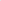 Администрацией Суровикинского муниципального района ведется разъяснительная работа с жителями о возможности легализации своей деятельности посредством получения статуса самозанятого гражданина.В течение 2022 года специалистами Муниципального фонда поддержки малого предпринимательства на платформе Центр правовой и финансовой грамотности «Мое дело» было оказано 60 консультаций гражданам по вопросам создания предпринимательской деятельности и правовым вопросам ведения бизнеса.Развитие бизнеса для района - создание новых рабочих мест и улучшение социально-экономической ситуации в муниципальном образовании, а также дополнительные доходные источники для бюджета. В 2022 году проведено 5 заседаний координационного совета, на которых рассматривались наиболее актуальные вопросы развития предпринимательства. За консультацией по вопросам поддержки субъектов предпринимательства в течение года обратилось 42 человека.Для взаимовыгодного сотрудничества между администрацией района и предпринимателями заключаются соглашения. На 01.01.2023 заключено 91 соглашение.  Планируем ежегодное увеличение их количества.Суровикинский муниципальный район по своему развитию и экономическому потенциалу является многоотраслевым. Сельское хозяйство является одним из основных секторов развития экономики района.Аграрный сектор экономики района состоит из 12 сельскохозяйственных организаций, 159 крестьянско-фермерских хозяйств и более 5,3 тысяч личных подсобных хозяйств.Ситуация последних лет, сначала связанная с пандемией, а теперь с действиями недружественных стран, показала, насколько актуально расширять выпуск отечественной продукции.В структуру продукции сельского хозяйства района входит мясное и молочное скотоводство, производство зерновых, масличных и технических культур, овощей. И зачастую это продукция малых и личных хозяйств.В 2022 году сельскохозяйственные товаропроизводители района вырастили 221 тыс. тонн зерновых культур, при среднерайонной урожайности 27 ц/га. По производству зерновых культур район уверенно входит в первую десятку районов региона, а по качеству зерна в первую пятерку, доля продовольственного зерна составила более 60%.Коллективные с/х предприятия производят 36% валовой продукции с/х, крестьянско-фермерские хозяйства – 24%, личные подсобные хозяйства 40%.В 2022 году сельхозтоваропроизводителями района приобретено 98 единиц сельскохозяйственной техники на общую сумму 427,5 млн. рублей (2021 г. — 298,6 млн. рублей).Сельхозтоваропроизводители района привлекают государственную поддержку в аграрный сектор района, активно участвуя в федеральных и региональных программах.За 2022 год 74 сельхозтоваропроизводителя Суровикинского муниципального района получили 10 видов субсидий, на общую сумму 77 млн. рублей.Наиболее высокий уровень заработной платы в районе сложился у следующих сельхозтоваропроизводителей: АО «Рассвет», ООО «Лискинское», ПЗК «Путь Ленина», СПК «Осиновский», СПК «Красная Звезда», ИП Глава КФХ Дугин А.В.Показатель 1. Число субъектов малого и среднего предпринимательства в расчете на 10 тыс. человек населения.Показатель «число субъектов малого и среднего предпринимательства  в расчете на 10 тыс. человек населения» в 2022 году составил 257,26 единицы, что ниже значения показателя в 2021 году на 3,2 %. Снижение показателя обусловлено сокращением количества зарегистрированных субъектов малого и среднего предпринимательства и переходом субъектов предпринимательства в статус плательщика налога на профессиональный доход. На ближайшие три года данный показатель планируется сохранить в пределах 2022 года. Показатель 2. Доля среднесписочной численности работников (без внешних совместителей) малых и средних предприятий в среднесписочной численности работников (без внешних совместителей) всех предприятий и организаций.В отчетном 2022 году значение показателя составило 19,67 %, превысив значение показателя за 2021 год (19,52 %) на 0,15 процентных пункта. На планируемые периоды прогнозируется увеличение значения показателя до 19,75 процентов.Расчет показателя основан на итогах сплошного статистического наблюдения за деятельностью субъектов МСП 2020 года в среднесписочной численности работников (без внешних совместителей) всех предприятий и организаций по годам. При расчете значения показателя за 2022 год использовались статистические данные по среднесписочной численности работников малых предприятий за 2020 год по Суровикинскому муниципальному району Волгоградской области – 2275 чел. Показатель 3. Объем инвестиций в основной капитал (за исключением бюджетных средств) в расчете на 1 жителя.По итогам 2022 года объем инвестиций в основной капитал (за исключением бюджетных средств) в расчете на 1 жителя составил 58555,90 рублей, что на 6536,30 рублей меньше чем в 2021 году. Одним из важнейших направлений социально-экономического развития является привлечение инвестиций в экономику района. Инвестиции относятся к числу важнейших факторов развития социально-экономической системы района.В 2022 году в 6 поселениях района осуществлялась реализация 8 инвестиционных сельскохозяйственных проектов на общую сумму 64 млн. рублей. По итогам завершения инвестиционных проектов создано 12 рабочих мест, что в свою очередь способствует увеличению занятости населения района.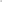 По состоянию на 31.12.2022 в районе сформировано 10 инвестиционных площадок, общей площадью 379,18 га, как для строительства многоквартирных домов, так и производственных объектов различной направленности.Важная роль в наращивании объемов инвестиций отводится газоснабжению района. В районе по состоянию на 01.01.2023 газифицировано 19 населенных пунктов. Уровень газификации населения района природным газом — 78,5%.Администрация района, совместно с филиалом ООО «Газпром газораспределение Волгоград» в г. Суровикино, ведет объемную работу по удовлетворению потребности в природном газе всех объектов жилищного и социального фондов в рамках программы по догазификации населенных пунктов и других программ.В 2022 году ООО «Стройклимат» в рамках заключенного государственного контракта от 05.03.2022 проводились строительномонтажные работы по внутрипоселковому газопроводу х. Лобакин, на сумму - 34,7 млн. рублей. Объект сдан в эксплуатацию 30.12.2022 года, заказчиком строительства выступал УКС Волгоградской области. Подключиться к голубому топливу смогут 273 жилых дома и 11 социальных объектов.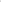 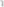 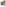 В преддверии Нового года в ст. Нижний Чир Суровикинского района был запущен новый объект теплоснабжения котельная МКОУ «Нижнечирская ООШ». За 3 месяца выполнен комплекс работ по строительству котельной на сумму 11,7 млн. рублей.Завершены проектно-изыскательские работы по межпоселковому газопроводу к х. Лысов с отводом к х. Качалин и к х. Бурацкий с отводом к х. Погодин. Начало строительно-монтажных работ по вышеуказанным объектам — 1-й квартал 2023 года, окончание работ — 3-й квартал 2023 года.В настоящее время проводятся строительно-монтажные работы по внутрипоселковому газопроводу х. Бурацкий и х. Лысов, срок окончания работ — 2-й квартал 2023 года.ООО «НОВИКОМ-ЭКО» проводятся проектно-изыскательские работы по объекту: «Котельная СОШ в х. Лобакин Суровикинского района Волгоградской области»Проектно-сметная документация по вышеуказанному объекту передана в ГАУ ВО «Облгосэкспертиза».ООО «Комстройпроект» осуществляются проектно-изыскательские работы по 3-м объектам: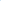 «Котельная МКОУ «Нижнечирская СОШ» в стадии изыскательских работ;«Котельная МКОУ «Добринская СОШ» и «Котельная МКОУ «Ближнеосиновская СОШ» находится в стадии проверки в ГАУ ВО «Облгосэкспертиза».В соответствии с муниципальной программой «Энергосбережение и повышение энергетической эффективности между Отделом ЖКХ администрации Суровикинского муниципального района и ООО «Сталт» 26 декабря 2022 года заключены муниципальные контракты на проведение проектно-изыскательских работ по следующим объектам, на сумму 5,06 млн. рублей:«Автономный источник теплоснабжения здания МКОУ «Бурацкая СОШ» - 1,93 млн. рублей; 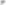 «Автономный источник теплоснабжения здания Лысовского филиала МКОУ «Бурацкая СОШ» - 1,93 млн. рублей;«Автономная котельная для здания Бурацкого детского сада» - 1,2 млн. рублей.В целях обеспечения питьевым водоснабжением в населённых пунктах в 2020 году по решению главы региона А.И. Бочарова в Волгоградской области стартовала программа по установке в сельских поселениях систем доочистки воды. Субсидии выделяются из областного бюджета.В 2022 году на территории х. Верхнечирский, х. Майоровский и х. Лобакин Суровикинского муниципального района, на сумму 2,4 млн. рублей, смонтировали 3 станции доочистки воды, отвечающие санитарным требованиям, которые обеспечили около 2 тыс. жителей качественной питьевой водой.В рамках реализации муниципальной программы «Обеспечение коммунальными услугами жителей сельских поселений Суровикинского муниципального района Волгоградской области» за счет средств местного бюджета осуществлены следующие мероприятия:- приобретены насосы и комплектующие, необходимые для ремонта систем водоснабжения Сысоевского и Новомаксимовского сельских поселений Суровикинского муниципального района на сумму 0,6 млн. рублей; - разработаны схемы водоснабжения и водоотведения сельских поселений Суровикинского муниципального района на сумму 0,3 млн. рублей.Показатель 4. Доля площади земельных участков, являющихся объектами налогообложения земельным налогом, в общей площади территории городского округа (муниципального района).Показатель характеризует потенциал поступления земельного налога.В отчетном 2022 году показатель соотношения площади земельных участков, являющихся объектами налогообложения земельным налогом к общей площади территории муниципального района, подлежащей налогообложению в соответствии с действующим законодательством, сохранился на уровне прежних лет. Показатель 5. Доля прибыльных сельскохозяйственных организаций в общем их числе.Доля прибыльных сельскохозяйственных организаций, в общем их числе, составила 100%. Показатель 6. Доля протяженности автомобильных дорог общего пользования местного значения, не отвечающих нормативным требованиям, в общей протяженности автомобильных дорог общего пользования местного значения.Данный показатель с 92,2% в 2021 году увеличился до 94,06 % в 2022 году, в связи с тем, что органами местного самоуправления в 2021-2022 годах была проведена инвентаризация дорог местного значения, по итогам которой автомобильные дороги были поставлены на учет. Проведенная работа в этом направлении позволит в дальнейшем значительно увеличить дорожный фонд и определит возможность его целевого использования. Общая протяженность всех дорог местного значения на территории Суровикинского муниципального района составляет 989,314 км.Показатель 7. Доля населения, проживающего в населенных пунктах, не имеющих регулярного автобусного и (или) железнодорожного сообщения с административным центром городского округа (муниципального района), в общей численности населения городского округа (муниципального района).В 2022 году доля населения, проживающего в населенных пунктах, не имеющих регулярного автобусного и (или) железнодорожного сообщения с административным центром Суровикинского муниципального района составила 2,35%, в общей численности населения района.В 2022 году автобусные маршруты не закрывались.Администрация района осуществляет мероприятия по организации транспортного обслуживания населения автомобильным транспортом общего пользования на регулярных маршрутах внутримуниципального сообщения. Для организации транспортного обслуживания  маршрутов  было проведено 6 аукционов на выполнение работ, связанных с осуществлением регулярных перевозок пассажиров и багажа автомобильным транспортом.  Маршрутная сеть сформирована с сохранением действующих ранее маршрутов. В соответствии с проведенным  мониторингом по  выполнению мероприятий в области обеспечения транспортной безопасности объектов транспортной инфраструктуры и транспортных средств, объекты транспортной инфраструктуры находятся в надлежащем состоянии. Ежегодно проводится актуализация Реестра муниципальных маршрутов регулярных перевозок, которая подлежит размещению на официальном сайте администрации Суровикинского муниципального района Волгоградской области в информационно-телекоммуникационной сети «Интернет».  Показатель 8. Среднемесячная номинальная начисленная заработная плата работников: крупных и средних предприятий и некоммерческих организаций; муниципальных дошкольных образовательных учреждений; муниципальных общеобразовательных учреждений; учителей муниципальных общеобразовательных учреждений; муниципальных учреждений культуры и искусства; муниципальных учреждений физической культуры и спорта.Динамика среднемесячной заработной платы  по крупным  и средним предприятиям района и в бюджетном секторе экономикиВ районе наблюдается положительная динамика показателей, свидетельствующих о повышении доходов населения. Росту денежных доходов способствовало, в первую очередь, увеличение среднемесячной заработной платы. По данным Волгоградстата, среднемесячная номинальная начисленная заработная плата одного работника в 2022 году в сравнении с 2021 годом выросла на 10,3% и составила 32551,30 рубль.На рост заработной платы в Суровикинском муниципальном районе Волгоградской области повлияло, в том числе: заключение сроком на 3 года и реализация на территории Волгоградской области Регионального соглашения от 16.12.2021 № С-1018/21 «О минимальной заработной плате в Волгоградской области» (далее – Региональное соглашение);работа, направленная на сохранение достигнутого соотношения между уровнем оплаты труда отдельных категорий работников бюджетной сферы и уровнем средней заработной платы в Волгоградской области; реализация в районе комплекса мер, направленных на вывод заработной платы из «теневого» сектора экономики и снижение неформальной занятости населения.В 2022 году продолжена работа по повышению заработной платы педагогических работников образовательных организаций Суровикинского муниципального района Волгоградской области.Среднемесячная номинальная начисленная заработная плата работников муниципальных дошкольных образовательных учреждений (далее ДОУ) в 2022 году увеличилась на 6,4 % по сравнению с уровнем 2021 года и составила 23335,20 рублей.Среднемесячная номинальная начисленная заработная плата работников муниципальных общеобразовательных учреждений в 2022 году составила 32454,50 рублей, превысив значение показателя за 2021 год (30669,70 рублей) на 5,8%. В 2022 году среднемесячная номинальная начисленная заработная плата учителей муниципальных общеобразовательных учреждений составила 35894,80 рублей, что на 4,3 % превышает показатель 2021 года. Среднемесячная номинальная начисленная заработная плата работников муниципальных учреждений культуры и искусства в 2022 году увеличилась на 1,2 % и составила 36361,50 рублей.Среднемесячная номинальная начисленная заработная плата работников муниципальных учреждений физической культуры и спорта в 2022 году увеличилась на 6,1% и составила 29687,9 рублей.ДОШКОЛЬНОЕ ОБРАЗОВАНИЕВ настоящее время система дошкольного образования района представлена 5 МДОУ и 8 дошкольными группами при общеобразовательных организациях. Данные учреждения предоставляют широкий спектр образовательных услуг с учетом возрастных и индивидуальных особенностей детей. В 2022 году 986 детей в возрасте от 2 до 7 лет обучались по общеобразовательным программам дошкольного образования, что на 75 детей меньше 2021 г.Показатель 9. Доля детей в возрасте 1 - 6 лет, получающих дошкольную образовательную услугу и (или) услугу по их содержанию в муниципальных образовательных организациях, в общей численности детей в возрасте 1 - 6 лет.Значение данного показателя в 2021 году составило 46,90 процентов, что на 3,6% меньше, чем в прошлом году. Уменьшение показателя обусловлено демографической ситуацией.Комиссией по комплектованию ДОО Суровикинского муниципального района за 2022 год было выдано 276 направлений в муниципальные образовательные организации, реализующие образовательную программу дошкольного образования.В городских ДОУ создана система коррекционной работы, в задачу которой входит осуществление индивидуально ориентированной психолого-медико-педагогической помощи детям, для предоставления им равных стартовых возможностей в период дошкольного детства. МБДОУ детский сад «Березка», МБДОУ детский сад «Колокольчик» и МБДОУ детский сад «Непоседа» реализуют инклюзивные формы обучения в группах комбинированной направленности.Важной составляющей доступности дошкольного образования для всех категорий граждан является размер родительской платы за содержание детей в детских садах. Стоимость детодня в 2022 г. составила 109,65 рублей, что на 10% больше, чем в 2021 г. Показатель 10. Доля детей в возрасте 1 - 6 лет, стоящих на учете для определения в муниципальные дошкольные образовательные организации, в общей численности детей в возрасте 1 - 6 лет.Значение данного показателя в 2022 году составило 6,37% - на уровне 2021 г.Проблем с получением места детям от 1,5 до 3 лет в дошкольные образовательные организации района нет.Показатель 11. Доля муниципальных дошкольных образовательных учреждений, здания которых находятся в аварийном состоянии или требуют капитального ремонта, в общем числе муниципальных дошкольных образовательных учреждений.В Суровикинском муниципальном районе нет муниципальных дошкольных образовательных учреждений, здания которых находятся в аварийном состоянии или требуют капитального ремонта. ОБЩЕЕ И ДОПОЛНИТЕЛЬНОЕ ОБРАЗОВАНИЕСеть муниципальных общеобразовательных организаций района в 2022-2023 учебном году представлена 13 муниципальными общеобразовательными организациями, в состав которых входит 9 филиалов. Все они аккредитованы и имеют лицензию на ведение образовательной деятельности. В них по программам общего образования обучается 3545 человек, функционирует 231 класс-комплект, из них: 	Средняя наполняемость классов на начало 2022-2023 учебного года составила 27,1 чел. в городских школах (в прошлом году 26,0 чел.) и 8,72 чел. в сельских (в прошлом учебном году 8,5). В районе созданы необходимые условия для обеспечения государственных гарантий доступности получения образования, обеспечен равный доступ обучающихся к образованию.Показатель 13. Доля выпускников муниципальных общеобразовательных организаций, не получивших аттестат о среднем (полном) образовании, в общей численности выпускников муниципальных общеобразовательных организаций.Данный показатель составил 1,04%. В 2022 году 2 выпускника муниципальных общеобразовательных организаций не получили аттестат о среднем общем образовании. В сдаче государственной (итоговой) аттестации за курс среднего общего образования 2022-2023 учебного года по обязательным предметам примут участие 89 человек (в прошлом учебном году 96 выпускников).     Показатель 14. Доля муниципальных общеобразовательных организаций, соответствующих современным требованиям обучения, в общем количестве муниципальных общеобразовательных организаций.Доля муниципальных общеобразовательных организаций, соответствующих современным требованиям обучения, в общем количестве муниципальных общеобразовательных организаций остается на уровне 100 %. Стабильность объясняется тем, что ежегодно из областного и местного бюджетов выделяются денежные средства на замену старых окон, ремонт кровли, ремонт пищеблоков, благоустройство площадок для проведения праздничных линеек, а так же ремонты спортивных залов и учебных аудиторий. За счет областной субвенции на учебные расходы каждый учебный год приобретаются учебники и мебель для учащихся.Показатель 15. Доля муниципальных общеобразовательных организаций, здания которых находятся в аварийном состоянии или требуют капитального ремонта, в общем количестве муниципальных общеобразовательных организаций в 2022 году равен 0.Показатель 16. Доля детей первой и второй групп здоровья в общей численности обучающихся в муниципальных общеобразовательных организациях.В 2022 году показатель составил 84,5% (2021 г.– 85,4%).Показатель 17. Доля обучающихся в муниципальных общеобразовательных организациях, занимающихся во вторую (третью) смену, в общей численности обучающихся в муниципальных общеобразовательных организациях.В 2022 году все обучающиеся общеобразовательных организаций занимались в первую смену. Показатель 18. Расходы бюджета муниципального образования на общее образование в расчете на 1-го обучающегося в муниципальных общеобразовательных организациях.Расходы бюджета Суровикинского муниципального района на общее образование в расчете на 1-го обучающегося в 2022 году составили 19,92 тыс. руб., что на 3,25 тыс. руб. больше, чем за прошедший год.Показатель 19. Доля детей в возрасте 5 - 18 лет, получающих услуги по дополнительному образованию в организациях различной организационно-правовой формы и формы собственности, в общей численности детей данной возрастной группы.Необходимо повышать доступность качественного дополнительного образования независимо от места жительства, социального статуса и доходов семьи. Одним из инструментов реализации этой задачи является персонифицированное финансирование. В 2021 г. охват детей сертификатами учета составил 89 %, в 2021 г. - 63% (3661 обучающийся, в том числе 600 человек – сертификатами персонифицированного финансирования).В районе реализуются 20 предпрофессиональных, 202 значимых, 71 иных образовательных дополнительных программ по следующим направленностям: художественная, физкультурно-спортивная, социально-педагогическая, естественно-научная, техническая, туристско-краеведческая. В 2022 году доля детей в возрасте 5 - 18 лет, получающих услуги по дополнительному образованию составила 92,2% (в 2021 г. - 92%).  КУЛЬТУРАПоказатель 20. Уровень фактической обеспеченности учреждениями культуры от нормативной потребности: клубами и учреждениями клубного типа, библиотеками, парками культуры и отдыха.Уровень обеспеченности учреждениями культуры остается стабильным и составляет для клубных формирований и библиотек - 100 %.В 2022 году на территории  Суровикинского муниципального района  осуществляли культурно - досуговую деятельность 11 КДУ:  (23 объекта: 10 - сельских клубов, 12 - сельских домов культуры, МБУК «ЦКР Юность»),  а также МКУДО «ДШИ г. Суровикино», в которой обучается 161 человек; 20 ед. библиотек, из них: 1 библиотека со статусом юридического лица. Звание «народный», «образцовый» имеют 12 самодеятельных коллективов Суровикинского муниципального района.  Культурно-досуговые учреждения приняли участие в 5 международных и 7 всероссийских конкурсах, в  котором стали лауреатами разной степени. Звание «народный», «образцовый» имеют 12 самодеятельных коллективов Суровикинского муниципального района. За 2022 год обучающиеся ДШИ стали лауреатами региональных, всероссийских, международных конкурсов и фестивалей, особенно можно выделить следующие результаты:Черноярова Ирина стала лауреатом 1 тура общероссийского конкурса «Молодые дарования России» в номинации оркестровые духовые и ударные инструменты и ей установлена стипендия Губернатора Волгоградской области.В 2022 году в Краснодарском государственном институте культуры преподаватель из  г. Суровикино Елена Викторовна Стороженко стала лауреатом II тура Общероссийского конкурса «Лучший преподаватель детской школы искусств».Конкурс проводится ежегодно Министерством культуры Российской Федерации и направлен на сохранение и развитие системы художественного образования в стране, а также поддержку преподавателей.В рамках национального проекта «Культура» реализован проект «Культурная среда» на базе ДШИ г.Суровикино, который  направлен на обеспечение качественно нового уровня инфраструктуры культуры. ДШИ оснащена музыкальными инструментами, оборудованием и учебными материалами на общую сумму 6,2 млн. рублей (в школу поступили балалайки, домры, фортепиано, скрипки, баян, флейты, кларнеты, саксофон, учебные пособия, кресла для зрительного зала, звуковое оборудование.В августе в Центре Культурного Развития «Юность» состоялось открытие  19 областного живописного пленэра, который собрал более 100 любителей искусства. Была открыта еще одна дверь в мир творчества и мастерства. Пленэр проходил в Суровикинском районе 5 дней, в результате художниками-участниками пленэра  было передано в дар району 75 картин, общей стоимостью более миллиона рублей.В сентябре 2022 года наш район принимал зональную эстафету  «Многонациональный регион», в которой приняли участие 5 муниципальных образований области: Городищенский, Калачевский, Октябрьский, Светлоярский и Суровикинский районы. В своих творческих программах участники продемонстрировали многообразие национальных культур и единства народов России.При участии меценатов и неравнодушных к истории родного края людей, в декабре 2022 года состоялся 5-ый выпуск литературного альманаха «Казачья сторона», посвященный 80-летию Победы в Сталинградской битве. Альманах раскрывает литературные таланты жителей города Суровикино и района. Несмотря на разный возраст авторов, уникальный литературный опыт и непохожесть избранных жанров, все произведения объединяет одно - любовь к родному краю, гордость за его героическое прошлое и надежда на светлое будущее.На территории района расположены 42 объекта культурного наследия.Парки культуры и отдыха в Суровикинском муниципальном районе отсутствуют.Показатель 21. Доля муниципальных учреждений культуры, здания которых находятся в аварийном состоянии или требуют капитального ремонта, в общем количестве муниципальных учреждений культуры.Данный показатель составляет 2,1%. Проведения ремонтных работ, по-прежнему, требует 1 сооружение.Показатель 22. Доля объектов культурного наследия, находящихся в муниципальной собственности и требующих консервации или реставрации, в общем количестве объектов культурного наследия, находящихся в муниципальной собственности.Доля объектов культурного наследия, находящихся в муниципальной собственности и требующих консервации или реставрации, в общем количестве объектов культурного наследия, находящихся в муниципальной собственности составила 9,5 %.В 2022 году Суровикинский муниципальный район реализовывал федеральную целевую программу «Увековечение памяти погибших при защите Отечества на 2019–2024 годы»:  1. Объект культурного наследия регионального значения: «Братская могила советских воинов (Мемориал Памяти)», х. Верхнесолоновский.2. Объект культурного наследия регионального значения: «Памятник «Советскому солдату», ст. Нижний Чир.3. Объект культурного наследия регионального значения: «Братская могила  участников Гражданской войны и советских воинов, погибших в период Сталинградской битвы (1918-1922гг. 1942-1943) гг.»,  г. Суровикино.          4. Объект культурного наследия регионального значения:  «Братская могила советских воинов, погибших в период Сталинградской битвы (1942-1943гг)», х. Качалин.Данные объекты стали победителями конкурсного отбора среди муниципальных образований.Общий объем средств, израсходованный на ремонт памятников в 2022 году, с учетом софинансирования - составил 10,8 млн. рублей.В декабре 2022 года ремонтные работы по данным памятникам завершены.ФИЗИЧЕСКАЯ КУЛЬТУРА И СПОРТ Развитие массовой физической культуры и спорта является залогом здорового образа жизни и активного долголетия. Наша задача на ближайший период в сфере физической культуры и спорта – привлечь максимальное количество жителей к регулярным занятиям спортом. В районе функционирует 68 спортивных сооружений: стадион 
с трибунами, 48 плоскостных спортивных сооружений, 18 спортивных залов, 1 спортивный зал малого размера. В районе работает 138 спортивных секций, в них занимается 2211 человек. В 2022 году сборные команды района приняли участие в 34 соревнованиях различного уровня. Показатель 23. Доля населения, систематически занимающегося физической культурой и спортом.Значение данного показателя в 2022 году составило 50,8%, что на 5,8% выше, чем в 2021 году.Центром тестирования норм Всероссийского физкультурно-спортивного комплекса «Готов к труду и обороне» (далее – ГТО) определено МКУ «Суровикинская спортивная школа». В течение 2022 года 1418 человек приняли участие в сдаче нормативов, из них 957 выполнили и получили знак ГТО.В 2022 году на территории г. Суровикино был построен ФОКОТ, который включает в себя: футбольное поле с искусственным покрытием, беговые дорожки, уличные тренажеры и баскетбольную площадку. Показатель 24. Доля обучающихся, систематически занимающихся физической культурой и спортом, в общей численности обучающихся.Охват учащихся и студентов, систематически занимающихся физической культурой и спортом по итогам 2022 года составляет 84,58%. Все спортивно-массовые мероприятия способствовали привлечению к занятиям физической культурой и спортом детей и подростков. В среднесрочном периоде планируется увеличение до 92%. ЖИЛИЩНОЕ СТРОИТЕЛЬСТВО И ОБЕСПЕЧЕНИЕ ГРАЖДАН ЖИЛЬЕМПоказатель 25. Общая площадь жилых помещений, приходящаяся в среднем на одного жителя, - всего и в том числе введенная в действие за один год.В отчетном 2022 году значение показателя составило 26,5 кв.м. на одного жителя. Значение данного показателя снизилось на 0,4 кв.м.Показатель 26. Площадь земельных участков, предоставленных для строительства в расчете на 10 тыс. человек населения, - всего и в том числе земельных участков, предоставленных для жилищного строительства, индивидуального строительства и комплексного освоения в целях жилищного строительства.В отчетном 2022 году увеличилась площадь земельных участков, предоставленных для строительства и составила 3,23 га, что выше значения показателя 2021 года – на 1,3 га.Наблюдается увеличение спроса на земельные участки, предоставленные для строительства.	Показатель 27. Площадь земельных участков, предоставленных для строительства, в отношении которых с даты принятия решения о предоставлении земельного участка или подписания протокола о результатах торгов (конкурсов, аукционов) не было получено разрешение на ввод в эксплуатацию: объектов жилищного строительства - в течение 3 лет; иных объектов капитального строительства - в течение 5 лет.Обращений нет.ЖИЛИЩНО-КОММУНАЛЬНОЕ ХОЗЯЙСТВОПоказатель 28. Доля многоквартирных домов, в которых собственники помещений выбрали и реализуют один из способов управления многоквартирными домами, в общем числе многоквартирных домов, в которых собственники помещений должны выбрать способ управления данными домами.По состоянию на 01.01.2023 – 89,17 % многоквартирных домов выбрали способ управления.На территории района насчитывается 119 многоквартирных домов (далее – МКД), общей площадью 110,7 тыс. кв. м, на которые в силу требований Жилищного кодекса Российской Федерации распространяется обязанность собственников помещений по оплате расходов на капитальный ремонт и 203 дома блокированной застройки, общей площадью 22,57 тыс. кв. м. На 2022 год минимальный размер взноса на капитальный ремонт установлен постановлением Администрации Волгоградской области от 13.10.2021 № 575-п «Об установлении на 2022 год минимального размера взноса на капитальный ремонт общего имущества в многоквартирном доме на территории Волгоградской области» в размере 7,50 рублей на 1 кв. м.Показатель 29. Доля организаций коммунального комплекса, осуществляющих производство товаров, оказание услуг по водо-, тепло-, газо-, электроснабжению, водоотведению, очистке сточных вод, утилизации (захоронению) твердых бытовых отходов и использующих объекты коммунальной инфраструктуры на праве частной собственности, по договору аренды или концессии, участие субъекта Российской Федерации и (или) городского округа (муниципального района) в уставном капитале которых составляет не более 25 процентов, в общем числе организаций коммунального комплекса, осуществляющих свою деятельность на территории городского округа (муниципального района).Доля частных организаций в районе составляет 71,43%. Коммунальные услуги (газ, электроэнергия, теплоснабжение, водоснабжение и водоотведение) в районе оказывают организации: МУПКХ «Нижнечирский», МУП «Жилкомхоз Суровикинский», ООО «Теплосети», ООО «Суровикинский Водоканал», ПАО «МРСК-Юга-Волгоградэнерго», ООО «Газпром межрегионгаз Волгоград», ПАО «Волгоградоблэнергосбыт». Показатель 30. Доля многоквартирных домов, расположенных на земельных участках, в отношении которых осуществлен государственный кадастровый учет.Доля многоквартирных домов, расположенных на земельных участках, в отношении которых осуществлен государственный кадастровый учет – 99%.Показатель 31. Доля населения, получившего жилые помещения и улучшившего жилищные условия в отчетном году, в общей численности населения, состоящего на учете в качестве нуждающегося в жилых помещениях.В 2022 году доля населения, получившего жилые помещения и улучшившего жилищные условия в отчетном году, в общей численности населения, состоящего на учете в качестве нуждающегося в жилых помещениях равна нулю.ОРГАНИЗАЦИЯ МУНИЦИПАЛЬНОГО УПРАВЛЕНИЯФинансовой основой функционирования местного самоуправления являются закрепленные за органами местного самоуправления доходные источники. От того насколько эффективно работают органы местного самоуправления по пополнению местных бюджетов, зависит своевременность и качество исполнения возложенных полномочий.Общий объем доходов консолидированного бюджета района за 2022 год составил 811,5 млн. рублей. В отчетном финансовом году увеличились налоговые и неналоговые доходы на 13%. Профицит консолидированного бюджета района составил 2,8 млн. рублей.Основным источником - налоговых поступлений в бюджет муниципального образования, по-прежнему, остаются налог на доходы физических лиц, налог на совокупный доход, налог на имущество, акцизы, доходы, получаемые в виде арендной платы за земельные участки, а также средства от продажи муниципальной собственности.Расходы консолидированного бюджета района в 2022 году составили 808,7 млн. рублей. Основные направления расходов - это социально- значимые сферы: образование, культура, социальная политика и ЖКХ.При формировании бюджета района на 2023 год сохранены приоритеты по социальному благополучию жителей района, созданию условий для развития и комфортной среды для проживания. Отдельными направлениями определены условия для развития экономики.При расходовании средств, главным инструментом бюджетной политики является повышение прозрачности и добросовестной конкуренции при проведении торгов. По итогам года было проведено 68 электронных аукционов на общую сумму 116,6 млн. рублей.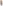 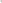 Показатель 32. Доля налоговых и неналоговых доходов местного бюджета (за исключением поступлений налоговых доходов по дополнительным нормативам отчислений) в общем объеме собственных доходов бюджета муниципального образования (без учета субвенций).Доля налоговых и неналоговых доходов бюджета района в общем объеме собственных доходов бюджета муниципального образования в 2022 году составляет 21,0 %. Увеличение доли налоговых и неналоговых доходов в общем объеме собственных доходов на 1,2 % по сравнению с 2021 годом объясняется ростом поступлений налога на доходы физических лиц.Показатель 33. Доля основных фондов организаций муниципальной формы собственности, находящихся в стадии банкротства, в основных фондах организаций муниципальной формы собственности (на конец года по полной учетной стоимости).Организаций муниципальной формы собственности, находящихся в стадии банкротства нет и не планируется. Ежегодно проводятся балансовые комиссии, где заслушиваются руководители муниципальных предприятий о результатах финансово-хозяйственной деятельности. Показатель 34. Объем незавершенного в установленные сроки строительства, осуществляемого за счет средств бюджета городского округа (муниципального района).На 31.12.2022 г. незавершенными в установленные сроки строительства, осуществляемого за счет средств бюджета муниципального района являются следующие объекты:1. Физкультурно-оздоровительный комплекс открытого типа по адресу: Волгоградская область, Суровикинский район, г. Суровикино, ул. Орджоникидзе, 91а – 31 456,19 тыс. рублей;2. Пристройка спортивного зала к МКОУ «Качалинская СОШ» по адресу: ул. Садовая, 3 а, х. Качалин, Суровикинский район, Волгоградская область – 526,85 тыс. рублей;3. Котельная СОШ х. Лобакин – 772,5 тыс. рублей; 4. Автомобильная дорога ст. Нижний Чир, х. Ближнеподгорский-х.Ближнемельничный – 3 750,0 тыс. рублей;5. Реконструкция станции 1-го подъема водозабора г. Суровикино – 50 712,18 тыс. рублей;6. Котельная МКОУ Нижнечирская СОШ – 11 708,67 тыс. рублей.Объем незавершенного в установленные сроки строительства, осуществляемого за счет средств бюджета Суровикинского муниципального района составил 98 926,39 тыс. рублей.Показатель 35. Доля просроченной кредиторской задолженности по оплате труда (включая начисления на оплату труда) муниципальных учреждений в общем объеме расходов муниципального образования на оплату труда (включая начисления на оплату труда).По итогам 2022 года в бюджете Суровикинского муниципального района не отмечается и не прогнозируется наличия просроченной кредиторской задолженности.Показатель 36. Расходы бюджета муниципального образования на содержание работников органов местного самоуправления в расчете на одного жителя муниципального образования.Фактические расходы на содержание работников органов местного самоуправления в расчете на одного жителя составили 1102,46 рублей.Расходы на содержание работников органов местного самоуправления осуществляются в пределах установленных нормативов. На постоянной основе осуществляется работа по взаимодействию территориальных подразделений федеральных органов исполнительной власти, исполнительных органов местного самоуправления, направленная на пополнение доходной части бюджета и экономии бюджетных средств.В 2022 году проведено 288 заседаний комиссий по обеспечению поступлений налоговых и неналоговых доходов в бюджет района, в том числе 264 – в поселениях района. Благодаря этой работе поступило в бюджет и внебюджетные фонды в погашение задолженности 8,6 млн. рублей. Работа комиссии весьма эффективна, и, безусловно, будет продолжена.За 2022 год в результате работы рабочей группы по сокращению  неформальной занятости зарегистрировано 66 индивидуальных предпринимателя, 379 самозанятых, заключено 97 трудовых договоров. Работа в данном направлении ведется на постоянной основе, и также, будет продолжена.Одной из основных задач по укреплению доходной части бюджета является обеспечение поступления собственных доходов. Резервами пополнения доходной базы бюджета служат: сокращение недоимки по налогам  и арендным платежам, актуализация налоговой базы по налогам на имущество, проведение реструктуризации налоговой задолженности и задолженности по арендным платежам, эффективное использование муниципального имущества.Показатель 37. Наличие в городском округе (муниципальном районе) утвержденного генерального плана городского округа (схемы территориального планирования муниципального района). В районе утверждено 11 генеральных планов по каждому поселению Суровикинского муниципального района Волгоградской области. Обеспеченность Суровикинского муниципального района Волгоградской области документами территориального планирования составляет 100%.Показатель 38. Удовлетворенность населения деятельностью органов местного самоуправления городского округа (муниципального района).Во исполнение постановления Губернатора Волгоградской области от 24.03.2014 № 251 «Об оценке населением эффективности деятельности руководителей органов местного самоуправления муниципальных образований Волгоградской области, унитарных предприятий и учреждений, действующих на региональном и муниципальном уровнях, акционерных обществ, контрольный пакет акций которых находится в собственности Волгоградской области или в муниципальной собственности, осуществляющих оказание услуг населению муниципальных образований Волгоградской области» (далее – постановление № 251) на официальном портале Губернатора и Администрации Волгоградской области проводится опрос населения с применением IТ-технологий по оценке населением эффективности деятельности руководителей органов местного самоуправления Волгоградской области (далее – IT-опрос). Основные направления опроса:удовлетворенность населения деятельностью органов местного самоуправления (процентов от числа опрошенных);удовлетворенность населения организацией транспортного обслуживания в муниципальном образовании (процентов от числа опрошенных);удовлетворенность населения качеством автомобильных дорог в муниципальном образовании (процентов от числа опрошенных);удовлетворенность населения жилищно-коммунальными услугами: уровнем организации теплоснабжения (снабжения населения топливом), водоснабжения (водоотведения), электроснабжения, газоснабжения (процентов от числа опрошенных). Всего в течение 2022 года в IT-опросе приняли участие 104 жителей Суровикинского муниципального района Волгоградской области.Уровень удовлетворенности составил – 83,7%. Повышение уровня удовлетворенности населения деятельностью муниципальных органов власти в сравнении с 2021 годом связано с газификацией сельских населенных пунктов в муниципальном образовании.В результате недостаточной информированности отношение респондентов к деятельности органов местного самоуправления опосредовано распространенными в общественном мнении негативными стереотипами образа власти.К 2025 году планируется, что показатель удовлетворенности населения деятельностью органов местного самоуправления Суровикинского муниципального района Волгоградской области увеличится до 93%.Показатель 39. Результаты независимой оценки качества условий оказания услуг муниципальными организациями в сферах культуры, образования и иными организациями, расположенными на территориях соответствующих муниципальных образований и оказывающими услуги в указанных сферах за счет бюджетных ассигнований бюджетов муниципальных образований [по данным официального сайта для размещения информации о государственных и муниципальных учреждениях в информационно-телекоммуникационной сети «Интернет» (https://bus.gov.ru/pub/home)]В 2022 году результаты независимой оценки качества условий оказания услуг муниципальными организациями составили:в сфере культуры – 80,1 баллов; в сфере образования – 85,7 баллов.Показатель 40. Среднегодовая численность постоянного населения.Согласно статистическим данным, среднегодовая численность населения района с учетом Всероссийской переписи населения - 2020, проведенной в 2021 году, по состоянию на 1 января 2023 года составила 32,708 тыс. человек. Увеличилось количество жителей района. Население Суровикинского муниципального района Волгоградской области существенно обновилось за счет миграции.Суровикинский муниципальный район принимает участие в реализации национального проекта «Демография», который включает в себя пять федеральных проектов. Проекты «Финансовая поддержка семей при рождении детей» и «Разработка и реализация программы системной поддержки и повышения качества жизни граждан старшего поколения» - это проекты в реализации которых принимает непосредственное участие ГКУ ЦСЗН по Суровикинскому району.Цель проекта «Финансовая поддержка семей при рождении детей» заключается в популяризации семейных ценностей, формировании позитивного отношения молодежи к созданию семьи, рождению и воспитанию детей, а также в улучшении благосостояния семей за счет мер финансовой поддержки – различных выплат. Всё это, в свою очередь, будет способствовать повышению рождаемости.Руководство района предпринимает меры по улучшению демографической ситуации. На территории Суровикинского муниципального района действует межведомственная комиссия по социально-демографической и семейной политике, заседания которой проходят ежеквартально. В рамках плана работы комиссии проводятся мероприятия направленные на пропаганду семейных ценностей.Положительной динамикой отмечается работа семейно-консультативного пункта, который работает на базе ГКУ СО «Суровикинский ЦСОН».Основными задачами семейно-консультативного пункта являются:- профилактика абортов;- профилактика отказов от новорожденных;- формирование у пар молодоженов, подавших заявление в ЗАГС осознанного отношения к брачному союзу и ориентация их на деторождение;- способствование решению демографических проблем;- укрепление семейных ценностей.Немаловажным фактором повышения рождаемости и снижения смертности, является сохранение здоровья населения. Поэтому существует необходимость проведения профилактических медицинских осмотров и диспансеризации населения, в целях выявления ранних форм заболеваний среди детского и взрослого населения.ЭНЕРГОСБЕРЕЖЕНИЕ И ПОВЫШЕНИЕ ЭНЕРГЕТИЧЕСКОЙ ЭФФЕКТИВНОСТИПоказатель 41. Удельная величина потребления энергетических ресурсов в многоквартирных домах: электрическая энергия, тепловая энергия, горячая вода, холодная вода, природный газ на 1 проживающего. В 2022 году удельная величина потребления электрической энергии в многоквартирных домах увеличилась на 462,26 кВт/ч, в связи с климатическими условиями.В 2022 году удельная величина потребления тепловой энергии незначительно увеличилась в связи с переносом начала отопительного сезона на более ранние сроки и составила 0,17 Гкал/кв.м.В 2022 году удельная величина потребления природного газа в многоквартирных домах увеличилась на 68,47 куб. метров, в связи с климатическими условиями.На территории района горячее водоснабжение не предусмотрено.Показатель 42. Удельная величина потребления энергетических ресурсов муниципальными бюджетными учреждениями: электрическая энергия, тепловая энергия, горячая вода, холодная вода, природный газ.В 2022 году удельная величина потребления электрической энергии муниципальными учреждениями снизилась на 28,96 кВт/ч.Показатель снизился в связи с реализацией мер по энергосбережению и повышению энергетической эффективности. На прогнозируемый период 2023-2025 гг. значение показателя останется на уровне 2022 года.В 2022 году удельная величина потребления тепловой энергии незначительно увеличилась в связи с переносом начала отопительного сезона на более ранние сроки и составила 0,15 Гкал/кв.м.В 2022 году удельная величина потребления холодной воды  муниципальными учреждениями незначительно увеличилась и составила 1,46 куб. м. Увеличение показателя за отчетный период связано с увеличением численности потребителей.На прогнозируемый период 2023-2025 гг. значение показателя останется на уровне 2022 года.В 2022 году удельная величина потребления природного газа муниципальными учреждениями снизилась на 11,88 куб. м. На прогнозируемый период 2023-2025 гг. значение показателя останется на уровне 2022 года.На территории района горячее водоснабжение не предусмотрено.Модернизация системы уличного освещения стала возможна в тех населенных пунктах, где проводится работа по оформлению поселенческих дорог.В рамках реализации муниципальной программы «Энергосбережение и повышение энергетической эффективности Суровикинского муниципального района Волгоградской области» за 12 месяцев 2022 года, за счет средств областного и местного бюджетов восстановлено электроосвещение уличнодорожной сети в г. Суровикино, х. Ближнеосиновском, х. Добринка, х.Новодербеновский, х. Синяпкинский и ст. Нижний Чир на сумму 8,1 млн. рублей.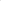 Проведены работы по замене 43 светильников, установке 167 светильников на существующих опорах, осуществлено строительство 0,5 км новых линий освещения, замена 20 опор и приобретен 71 светильник.Одной из проблем сдерживания развития района является недостаточное обеспечение населенных пунктов централизованным водоснабжением и водоотведением, соответствующими нормативным требованиям. Обеспечение населения качественной питьевой водой становится одним из приоритетных вопросов, направленных на сохранение здоровья и улучшение условий проживания жителей района.Кроме этого, в 2022 году произведен комплекс мероприятий по переводу на инфракрасное отопление зданий Чувилевского филиала МКОУ СОШ № 3 г. Суровикино, Ближнемельничного филиала МКОУ «Нижнечирская ООШ» и МБДОУ Нижнечирский детский сад «Солнышко» на сумму 0,9 млн. рублей.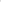 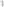 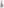 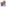 3. ВЫВОДЫПолномочия органов местного самоуправления района и поселений, расположенных на территории Суровикинского муниципального района, осуществляются в соответствии с требованиями Федерального закона от 06.10.2003 № 131-ФЗ «Об общих принципах организации местного самоуправления в Российской Федерации». Впереди - много задач, которые поставил губернатор, в том числе по сохранению социально-экономической стабильности и развитию реального сектора экономики в условиях новых вызовов. И мы все должны способствовать тому, чтобы они были выполнены. Работать не только на рабочих местах с полной отдачей, но и всем обществом. В текущем году, перед нами стоят следующие задачи:         - Достижение целей «Национальных проектов» на территории Суровикинского муниципального района; - выполнение мероприятий, предусмотренных муниципальными программами Суровикинского муниципального района; - газификация населенных пунктов Суровикинского муниципального района Волгоградской области;- развитие ЖКХ и благоустройство;-  реализация проектов местных инициатив;- оказание государственных и муниципальных услуг жителям района;- улучшение материально-технической базы учреждений образования, культуры и спорта.Администрация района готова к диалогу, инициативным предложениям по улучшению условий жизни населения, обеспечению положительной динамики социального и экономического развития района. Только совместными усилиями и сообща можно достичь положительных результатов и решить стоящие перед нами задачи.    №НаименованиеСтр.Введение31.Краткая характеристика общих тенденций социально-экономического развития Суровикинского муниципального района Волгоградской области за 2022 год.42.Обоснование достигнутых значений показателей по сферам:экономическое развитие;дошкольное образование;общее и дополнительное образование;культура;физическая культура и спорт;жилищное строительство и обеспечение граждан жильем;жилищно-коммунальное хозяйство;организация муниципального управления;энергосбережение и повышение энергетической эффективности.612131517181920253.Выводы264.Приложение: Таблица показателей эффективности деятельности органов местного самоуправления муниципального, городского округа (муниципального района) на __  листахна ступени начального общего образования81 класс   / 1477 уч-сяна ступени основного общего образования120 классов/ 1880 уч-сяна ступени среднего  общего образования20 классов / 188 уч-ся.